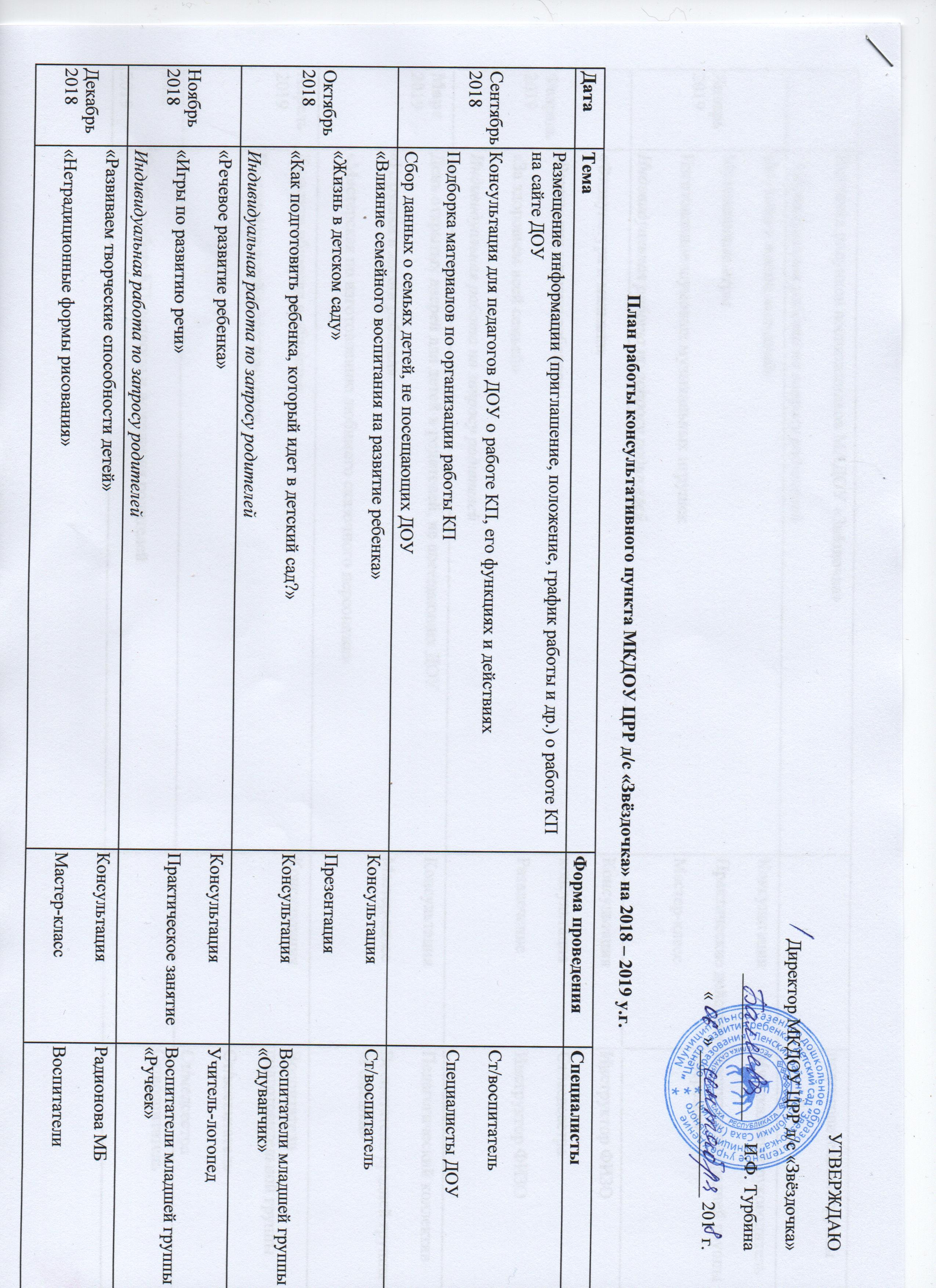 Январь 2019«Музыка в жизни малышей»Музыкальные игрыИзготовление шумовых музыкальных игрушекИндивидуальная работа по запросу родителейКонсультацияПрактические действияМастер-классМузыкальный руководительВоспитатели средней группы «Березка»Февраль 2019«Физкультура и малыши»«Режим дня в жизни ребенка»«За здоровьем всей семьей»Индивидуальная работа по запросу родителейКонсультацияконсультацияРазвлечениеИнструктор ФИЗОСт/медсестраИнструктор ФИЗОМарт 2019День открытых дверей для детей и родителей, не посещающих ДОУ«Игрушки в жизни ребенка»«Мастерская по изготовлению любимого сказочного персонажа»КонсультацияМастер-классПедагогический коллективВоспитатели средней группы «Ромашка»Апрель 2019Культура общения в обществеПодготовка детей к детскому садуКонсультацияВоспитатели подготовительной группыСт/воспитательСт/медсестраМай 2019Отчет о работе КП, запросы и пожелания родителейСт/воспитатель